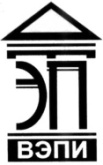 Автономная некоммерческая образовательная организациявысшего образования«Воронежский экономико-правовой институт»(АНОО ВО «ВЭПИ»)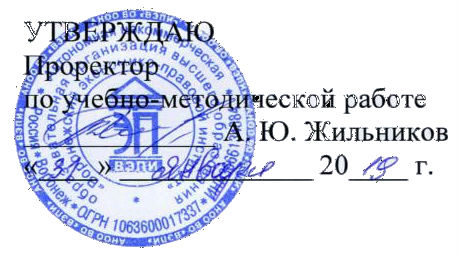 ФОНД ОЦЕНОЧНЫХ СРЕДСТВ ПО ДИСЦИПЛИНЕ (МОДУЛЮ)	Б1.В.ДВ.04.01 Тайм-менеджмент	(наименование дисциплины (модуля))	38.03.02. Менеджмент	(код и наименование направления подготовки)Направленность (профиль) 	Менеджмент организации		(наименование направленности (профиля))Квалификация выпускника 	Бакалавр		(наименование квалификации)Форма обучения 	Очная, заочная		(очная, очно-заочная, заочная)Рекомендован к использованию Филиалами АНОО ВО «ВЭПИ»	Воронеж2019Фонд оценочных средств по дисциплине (модулю) рассмотрен и одобрен на заседании кафедры менеджмента, год начала подготовки – 2019.Протокол заседания от « 18 »  января  2019 г. №  6Фонд оценочных средств по дисциплине (модулю) согласован со следующими представителями работодателей или их объединений, направление деятельности которых соответствует области профессиональной деятельности, к которой готовятся обучающиеся: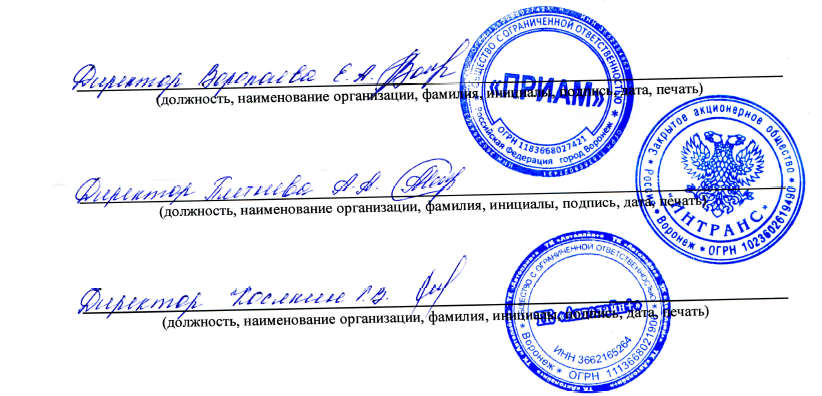 Заведующий кафедрой                              	И. В. Куксова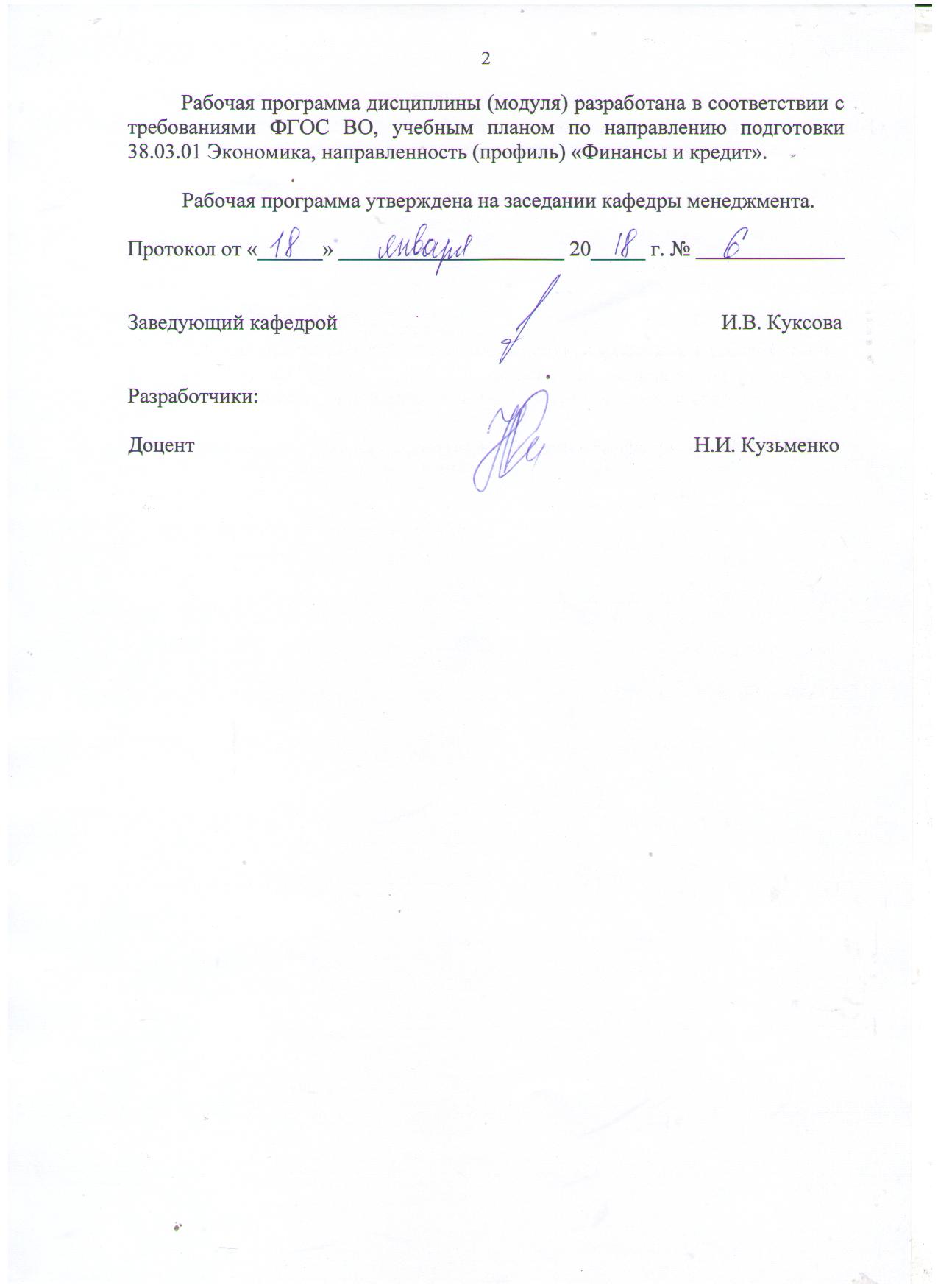 Разработчики: Профессор                                                                         И. В. Куксова1. Перечень компетенций с указанием этапов их формирования в процессе освоения ОП ВОЦелью проведения дисциплины Б1.В.ДВ.04.01 «Тайм-менеджмент»  является достижение следующих результатов обучения:В формировании данных компетенций также участвуют следующие дисциплины (модули), практики и ГИА образовательной программы 
(по семестрам (курсам) их изучения):- для очной формы обучения:- для заочной формы обучения:Этап дисциплины (модуля)  Б1.В.ДВ.04.01 «Тайм-менеджмент» в формировании компетенций соответствует:- для очной формы обучения – 6 семестру;- для заочной формы обучения – 4 курсу.2. Показатели и критерии оценивания компетенций на различных этапах их формирования, шкалы оцениванияПоказателями оценивания компетенций являются следующие результаты обучения:Порядок оценки освоения обучающимися учебного материала определяется содержанием следующих разделов дисциплины (модуля):Критерии оценивания результатов обучения для текущего контроля успеваемости и промежуточной аттестации по дисциплинеШкала оценивания индивидуального заданияШкала оценивания рефератаШкала оценивания расчётно-графической работыКритерии оценивания ответа на билет:	Критерии «зачтено»: 		- даны исчерпывающие и обоснованные ответы на все поставленные вопросы, правильно и рационально решены соответствующие задачи;в ответах выделялось главное;ответы были четкими и краткими, а мысли излагались в логической последовательности;показано умение самостоятельно анализировать факты, события, явления, процессы в их взаимосвязи;показаны знания, умения и владения по компетенциям дисциплины Критерии «не зачтено» - обучающийся не демонстрирует знания, умения и навыки по компетенциям дисциплины.3. Типовые контрольные задания или иные материалы, необходимые для оценки знаний, умений, навыков и (или) опыта деятельности, характеризующих этапы формирования компетенцийПримерные темы рефератовСтратегия «управление временем» как управление собственной деятельностью, рациональная организация выполнения задач и распределения собственных ресурсов.Первый шаг на пути к овладению искусством управления временем – изменение его восприятия.Основные причины нерационально потраченного времени.Основные способы организации жизни. Управление стрессами.Само-менеджмент – умение управлять собой. Управление временем, управляя знаниями.Функции и цели самоменеджмента. Основной принцип самоменеджмента – принцип роста и изменений.Целеполагание как процесс сознательного осуществления своих действий в соответствии с генеральной линией или ориентиром: принципы, технология, основные правила, анализ «цель-средство».Определение жизненных приоритетов и постановка задач.Оптимальная система планирования в самоменеджменте.Технология принятия решения в разрешении и конфликта между долгосрочными и краткосрочными целями.Техники самоменеджмента в управлении временем. Правила повышения эффективности персонального менеджмента.Оптимальная система планирования времени. Методы и принципы повышения собственной эффективности А.А. Любищева.Искусство делегирования полномочий.Основные требования к составлению плана дел: список каждодневных дел, составление расписания.Выбор инструмента для эффективного планирования времени.Роль информации и коммуникации в социальном общении Значимость выбора источников и рациональный подход к овладению информацией.Приемы и способы рационального чтения как метода совершенствования организации труда.Технология рационального проведения совещаний и ведения переговоровВизитная карточка как необходимый атрибут делового общения.Функциональное планирование работы в офисе.Рациональное моделирование рабочего пространства.Рациональное управление потоком деловой документации. Специфика работы и формы общения с различного типа информацией в офисе.Примеры расчётно-графических работ1. Постройте графики Ваших суточных биоритмов:1) физические (связанные с работоспособностью, с периодами мобилизации и спада физических сил); 2) эмоциональные (связанные с перепадами настроения, когда оно хорошее, повышенное, а когда, наоборот, плохое, пониженное); 3) интеллектуальные (связанные с умственной работоспособностью, с периодами, когда легко концентрировать внимание на решении сложных задач, либо, напротив, с периодами сниженного функционирования познавательных процессов); 4) связанные с общением (периоды, когда вам хочется побыть в одиночестве, никого не видеть и не слышать, и периоды, когда хочется много общаться с разными людьми).Вопросы при анализе графиков:- Какие из ваших биоритмов совпадают со «стандартным» суточным ритмом работоспособности, отображенном на графике (а какие отличаются)?- Как вы думаете, существует ли какая-нибудь взаимосвязь (взаимовлияние) между изменениями ваших биоритмов? - С учетом специфики ваших индивидуальных биоритмов предложите несколько собственных «Правил хорошего рабочего дня»2. Постройте «колесо целей» в виде лучевой диаграммы. Название осей-лучей: семья, здоровье, деньги, друзья, карьера, время, развлечения и отдых, пространство вокруг нас.На каждой оси отложите значение отмеченных характеристик от 0 до 10. Соедините отложенные точки линией одного цвета. Полученная кривая означает состояние Вашей удовлетворённости по основным ценностным направлениям жизни. Другим цветом постройте кривую, соответствующую Вашим желаниям по тем же направления через год.Проанализируйте полученные диаграммы. Примеры индивидуального заданияЗадание 1.	Для инвентаризации трат времени создайте собственный кодификатор. Кодификатор (на выбор) может учитывать затраты времени в повседневной жизни (в контексте индивидуального ТМ) или на работе (в контексте ролевого ТМ). Данные занесите в таблицуЗадание 2.	Изобразите ваше представление о времени в виде трех окружностей. Одна окружность должна символизировать ваше представление о прошлом, вторая — о настоящем, третья — о будущем. При выполнении теста соблюдайте следующие правила: 1. В этом тесте вы оцениваете ваше собственное время. 2. Размер каждой окружности — произвольный (окружности не обязательно должны быть одинаковыми). 3. Расположение окружностей в пространстве друг относительно друга — произвольное (окружности могут пересекаться, быть вложенными одна в другую и т. п.). 4. Не забудьте подписать, какая из окружностей символизирует ваше прошлое, какая — настоящее, а какая — будущее. 5. При выполнении этого задания главное — воображение и интуиция. Не раздумывайте долго, как вам изобразить окружности, — нарисуйте первый же вариант, что придет вам в голову.Задание 3.	Выберите какую-либо одну из сформулированных вами жизненных целей. Проведите анализ имеющихся у вас для достижения данной цели средств и ресурсов.Список вопросов к зачетуОсновные категории курса «Тайм-менеджмент». Цели, задачи курса.Становление тайм-менеджмента в американской управленческой школе..Идеи Тейлора и их влияние на формирование современного тайм-менеджмента.Теория А.Файоля и её воздействие на формирование современного тайм-менеджмента.Теория и практика А.К.Гастева и их воздействие на формирование основ современного тайм-менеджмента.Значение фактора времени в деятельности современного менеджера.Типичные ошибки современных менеджеров в управлении временем, негативное воздействие их на деятельность организации.Методы анализа и учета использованного времени.Роль тайм-менеджмента в организации планирования деятельности организации.Тайм-менеджмент и его роль в организации стратегического планирования..Виды тайм-менеджмента , их характеристика..Влияние тайм-менеджмента на процесс формирования организационной культуры.Тайм-менеджмент и управление изменениями.Методы принятия управленческих решений и тайм –менеджмент.Система планирования личного времени руководителя, пути её совершенствованияРаскрытие сущности понятия рационализация ,основные методы рационализации личного труда менеджера.Сущность корпоративного тайм-менеджмента, его влияние на эффективность деятельности организации..Тайм-менеджмент и совершенствование процесса контроля в организации.Тайм-менеджмент и совершенствование инновационных процессов в современной организации.Роль процессов тайм-менеджмента в совершенствовании мотивационной системы организации.Перспективы развития тайм-менеджмента.Тайм-менеджмент и его роль в управлении сопротивлением изменениями.Технология планирования по методу «Альпы»Технология планирования по методу ПаретоТехнология планирования по методу Эйзенхауэра. Система управления временем Б. ФранклинаПрямое планирование с помощью картотек и дневников учета времени.4. Методические материалы, определяющие процедуры оценивания знаний, умений, навыков и (или) опыта деятельности, характеризующих этапы формирования компетенцийЗачет служит формой проверки выполнения обучающимися освоения учебного материала дисциплины (модуля), в соответствии с утвержденными программами и оценочными материалами.Результаты сдачи зачета оцениваются по шкале: «зачтено», «не зачтено».В целях поощрения обучающихся за систематическую активную работу на учебных занятиях и на основании успешного прохождения текущего контроля и внутрисеместровой аттестации допускается выставление зачетной оценки без процедуры сдачи зачета.Зачет принимается педагогическими работниками в соответствии с закрепленной учебной нагрузкой на учебный год. В случае отсутствия по объективным причинам педагогического работника, принимающего зачет, заведующий кафедрой поручает его проведение педагогическому работнику, имеющему необходимую квалификацию. Результаты зачета заносятся в зачетно-экзаменационную ведомость. Если обучающийся не явился на зачет, в ведомости напротив фамилии обучающегося делается запись «не явился». Неявка на зачет без уважительной причины приравнивается к оценке «не зачтено».В зачетную книжку выставляется соответствующая оценка, полученная обучающимся. Заполнение зачетной книжки до внесения соответствующей оценки в ведомость не разрешается. Оценка «не зачтено» в зачетную книжку не ставится.Зачетно-экзаменационная ведомость сдается в деканат в день проведения зачета. 5. Материалы для компьютерного тестирования обучающихся в рамках проведения контроля наличия у обучающихся сформированных результатов обучения по дисциплинеОбщие критерии оцениванияВариант 1Номер вопроса и проверка сформированной компетенцииКлюч ответовЗадание № 1 Технология, позволяющая использовать невосполнимое время жизни в соответствии со своими личными и бизнес-целями и ценностями – это:Ответ:1. менеджмент2. научная организация труда3. менеджмент качества4. тайм-менеджментЗадание № 2Мелкие задачи, на решение которых не требуется много сил и времени, но которые очень неприятны и их хочется отложить – это:Ответ:1.мемуарнички2.лягушки3.швейцарский сыр4.подцелиЗадание № 3Крупные задачи, которые невозможно решить за один раз – это:Ответ:1.пирамиды2.слоны3.хронофаги4.крокодилыЗадание №4Выстройте в правильной последовательности стадии метода планирования времени и принятия решений «Альпы»:Ответ:1. составление заданий дня2. оценка длительности дел3. резервирование времени «про запас» 4. принятие решений по приоритетным сокращениям и перепоручениюПоследовательность: 3, 4, 1, 2Задание № 5Методика планирования времени и принятия решений, при которой рабочие функции рассматривают с точки зрения их эффективности (80 % конечных результатов достигается за 20 % затраченного времени, тогда как остальные 20 % итога «поглощают» 80 % рабочего времени) это:Ответ:1.анализ по принципу Эйзенхауэра2.установление приоритетов с помощью анализа АБВ3.принцип Парето4. метод «Альпы»Задание № 6Помогает руководителю высвободить время, способствует использованию профессиональных знаний сотрудников, стимулирует раскрытие способностей и положительно воздействует на мотивацию сотрудников:Ответ:1. целеполагание2. планирование3.делегирование4. контрольЗадание № 7Способ вознаграждения работников за участие в производстве, основанный на сопоставлении эффективности труда и требований технологии:Ответ:1. стимулирование труда2. мотивация3. премия4. заработная платаЗадание № 8Верно ли, что для учёта временииспользуется хронометраж, разного рода графики и контрольные листыОтвет:НеверноВерноЗадание № 9Персональный тайм-менеджмент используется для повышения:Ответ:1. контроля над использованием времени сотрудниками2. личной эффективности руководителей3. корпоративной производительности4. степени рационального управления временем компанииЗадание № 10Совокупность методов использования инструментов личного тайм-менеджмента в целях повышения эффективности деятельности организации – это:Ответ:1.корпоративный тайм-менеджмент2. личный тайм-менеджмент3. командный тайм-менеджмент4. организационный тайм-менеджментЗадание № 11Регулирует взаимодействия между сотрудниками:Ответ:1. организационный тайм-менеджмент2. личный тайм-менеджмент3. корпоративный тайм-менеджмент4. командный тайм-менеджментЗадание №12Правильно сформулированная цель должна соответствовать SMART-критериям, одним из которых является:Ответ:релевантностьЗадание № 13Планирование, как функция менеджмента — это:Ответ:1. выявление соответствия деятельности и ее результатов установлением ориентиром2. обеспечение внутреннего побуждения исполнителя к действиям для достижения целей организации3. процесс подготовки к изменениям и овладения неопределенности путем формирования будущих вариантов действий4. это процесс распределения и группировки работ и ресурсов, рациональное соединение и координация производственных факторов во времени и пространстве и создания некоторой структуры Задание № 14Контроль, как функция менеджмента — это:Ответ:1. выявление соответствия деятельности и ее результатов установлением ориентиром2. обеспечение внутреннего побуждения исполнителя к действиям для достижения целей организации3. процесс подготовки к изменениям и овладения неопределенности путем формирования будущих вариантов действий4. это процесс распределения и группировки работ и ресурсов, рациональное соединение и координация производственных факторов во времени и пространстве и создания некоторой структурыЗадание № 15Верно ли, что концентрация является правилом организации эффективного отдыха?Ответ:НеверноВерноЗадание № 16Матрица Эйзенхауэра позволяет расставить приоритеты, оценив все задачи по каким двум критериям?Ответ:1. срочность и регулярность2. важность и срочность 3. гибкость и жесткость4. жесткость и срочностьЗадание № 17В контекстном планировании задачи, для которых время исполнения известно заранее, называются:Ответ:1. гибкими2. бюджетируемыми3. жесткими4. приоритетнымиЗадание № 18Стратегия достижения SMART-цели (действие в задачной ситуации) называется:Ответ:воронкой шаговЗадание № 19Лишний шаг в алгоритме жестко-гибкого планирования:Ответ:1. выполненное – вычеркнуть2. провести хронометраж всех задач в плане3. выделить приоритетные задачи4. составить список жестких задачЗадание № 20Показателем для хронометража может быть:Ответ:1. главная цель жизни2. любая цель3. цель, соответствующая SMART-критериям4. только одна цель стратегического уровняВариант 2Номер вопроса и проверка сформированной компетенцииКлюч ответовЗадание № 1Неэффективно организованные процессы деятельности, ведущие к потерям времени, называются:Ответ:1. похитителями качества2. поглотителями времени3. растратчиками финансового капитала4. расхитителями собственностиЗадание № 2Инструмент целеполагания, который помогает не потерять свои цели из виду и служит напоминанием о целях – это:Ответ:1. матрица Эйзенхауэра2. древовидные карты3. таблица регулярных дел4. стратегическая картонкаЗадание № 3При использовании многокритериальной оценки каждый вариант оценивается:Ответ:1. по первым трем критериям2. по двум критериям, которым присвоен наибольший вес3. по всем критериям4. только по одному самому важному критериюЗадание № 4По матрице Эйзенхауэра важные, но несрочные задачи относятся к категории:Ответ:ВЗадание № 5Верно ли, что для создания эффективного обзора задач важен принцип материализацииОтвет:НеверноВерноЗадание № 6«Бифштексы», получаемые в результате «нарезки слона», бывают:Ответ:1. материальными и эфемерными2. физическими и юридическими3. реальными и иллюзорными4. креативными и обыденнымиЗадание № 7В истории развития отечественного тайм-менеджмента можно выделить:Ответ:1. 3 этапа2. 8 этапов3. 6 этапов4. 2 этапаЗадание № 8Неверно, что ____ являются группой инструментов создания обзораОтвет:1. контрольные списки2. интеллект-карты3.хронокарты4. двумерные графикиЗадание № 9Вставьте слово. Все поглотители времени по степени контролируемости можно условно разделить на ___ группыОтвет:триЗадание № 10Учет расходов личного времени путем простой письменной фиксации – это:Ответ:1. хронология2. хронометраж3. планирование4. бюджетированиеЗадание № 11Удачный момент для решения задачи, удачный шанс, нелинейное время предложил использовать:Ответ:1. Парето2. Хронофаг3.Кайрос4. КарошиЗадание № 12Неверно, что __________ является одним из видов хронофаговОтвет:1. откладывание на потом2. прерывание3. отвлечение4. зависаниеЗадание № 13Верно ли, что правильно сформулированная цель должна соответствовать SMART-критериям, одним из которых является привязка ко времениОтвет: НеверноВерноЗадание № 14Как древние греки называли поглотителей времени?Ответ: хронофагамиЗадание № 15___________________ – значит, принять решение, оценив по определенным критериям, какие из поставленных задач и дел имеют первостепенное значение, какие – второстепенноеОтвет:1. распределить ресурсы2. расставить контексты в хронологическом порядке3. осуществить контекстное планирование4. расставить приоритетыЗадание № 16Техника хронометража помогает:Ответ:1. определить критерии для формулирования цели2. определить основные ценности3. выявить свои типовые поглотители времени4. выявить свои типовые стратегические целиЗадание № 17Стратегия достижения надцели (действие в проблемной ситуации) называется:Ответ:веером возможностейЗадание № 18При определении приоритетов с помощью матрицы Эйзенхауэра все задачи делятся на:Ответ:1. 4 категории2. 2 категории3. 6 категорий4. 3 категорииЗадание № 19«Бифштексы», получаемые в результате «нарезки слона», должны соответствовать:Ответ:SMART-критериямЗадание № 20Все поглотители времени по степени контролируемости можно условно разделить на:Ответ:1. 4 группы2. 5 групп3. 2 группы4. 3 группыВариант 3Номер вопроса и проверка сформированной компетенцииКлюч ответовЗадание № 1Представление информации, которое позволяет увидеть всю совокупность и взаимосвязь элементов и дает возможность эффективно принимать решения – это:Ответ:1. результато-ориентированное планирование2. метод структурированного внимания3. обзор задач4. хронометражЗадание № 2Эффективный инструмент для планирования и контроля сложно структурированных задач с конкретными сроками – это:Ответ:1. контрольный список2. хронокарта3. график динамики показателей хронометража4. двухмерный графикЗадание № 3Верно ли, что правильно сформулированная цель должна соответствовать SMART-критериям, одним из которых является достижимость?Ответ:НеверноВерноЗадание № 4Правильно сформулированная цель должна соответствовать SMART-критериям, одним из которых является:Ответ:1. определенность2. измеримость 3. узнаваемость4. инвестируемостьЗадание № 5Верно ли высказывание: «Ценностное управление - это создание  общих корпоративных ценностей, которые учитывают многообразие потребностей, ценностей и ожиданий разных сотрудников»Ответ:НеверноВерноЗадание № 6С помощью каких методов можно определить сколько времени должно отводиться на важные дела? Ответ: 1. Метод «Альпы»2. Правило Парето3. Метод Эйзенхауэра4. Анализ АВСЗадание № 7Выберите для каждого  метода планирования времени свое соотношение приоритетов в делах? Приоритеты:1. 80/202. 60/403. 65/20/15 Методы:1. метод Альпыe2. правило Парето3. правило АВССоответствие: 1-2, 2-1, 3-3Задание № 8Подход, при котором человек действует вопреки внешним обстоятельствам, активно влияет на свою жизнь, называется:Ответ:проактивнымЗадание № 9Подход, при котором человек полностью зависит от внешних обстоятельств, не влияя активно на свою жизнь, называется:Ответ:реактивнымЗадание № 10Все контексты можно разделить на:Ответ:1. 8 условных групп 2. 4 условные группы3. 5 условных групп 4. бесконечное множество условных групп Задание № 11Для создания эффективного обзора задач важен принцип:Ответ:1. активизации 2. дезинтеграции 3. материализации4. иррационализма Задание № 12К гибким задачам относятся:Ответ:1. встретить в аэропорту представителя заказчика, прибывающего рейсом 324 в 20.00 2. Обязательно сегодня сдать отчет в бухгалтерию до 18.00 3. Разработать регламент обработки входящих заказов4. Позвонить ключевому клиенту, договориться о встречеЗадание № 13Лишний шаг в алгоритме жестко-гибкого планирования: Ответ:1. выделить приоритетные задачи 2. составить список жестких задач 3. составить список гибких задач 4.провести хронометраж всех задач в планеЗадание № 14Неверно, что ____ является способом самонастройки на решение задач Ответ:1. метод «швейцарского сыра» 2. техника «якорения»3. техника хронометража4. промежуточная радость Задание № 15Неверно, что _____ является шагом алгоритма жестко-гибкого планирования Ответ:1. вычеркивание выполненных задач2. определение времени исполнения для всех задач3. отслеживание изменения показателей с помощью графикабюджетирование времени для приоритетных задач4. выбор двух показателей для отслеживанияЗадание № 16Неэффективно организованные процессы деятельности, ведущие к потерям времени, называются:Ответ:1. расхитителями собственности 2. растратчиками финансового капитала 3. рубрикаторами потерь 4. поглотителями времениЗадание № 17Одним из шагов техники контекстного планирования является:Ответ:1. просмотр списка задач при приближении контекста2. просмотр своих ключевых областей 3. соотнесение данных хронометража с группами контекстов4. просмотр списка хронофагов при приближении контекстаЗадание № 18Представление информации, которое позволяет увидеть всю совокупность и взаимосвязь элементов и дает возможность эффективно принимать решения - это:Ответ:обзор задачЗадание № 19Верно ли, что правильно сформулированная цель должна соответствовать SMART-критериям, одним из которых являетсяконкретность формулировкиОтвет:НеверноВерноЗадание № 20По матрице Эйзенхауэра неважные и несрочные задачи относятся к категории:Ответ:1. B 2. C 3. D4. A Вариант 4Номер вопроса и проверка сформированной компетенцииКлюч ответовЗадание № 1Правильно сформулированная цель должна соответствовать SMART-критериям, одним из которых является:Ответ:1. контекстуальность2. бюджетируемость3. хронометрированность 4.релевантностьЗадание № 2Стратегия достижения SMART-цели (действие в задачной ситуации) называется:Ответ:1. методом Шваба 2. «воронкой шагов»3. «пирогом времени»4. «веером возможностей»Задание № 3Техника хронометража помогает:Ответ:1. выявить свои типовые поглотители времени2. определить критерии для формулирования цели3. выявить надцели4. выявить свои типовые стратегические целиЗадание № 4Инструмент целеполагания, который помогает не потерять свои цели из виду и служит напоминанием о целях – это:Ответ:стратегическая картонкаЗадание № 5Основными задачами хронометража являются:Ответ:1. определить, на что тратится ваше время2. определить основные параметры системы планирования3. стандартизировать расходы времени на выполнение работ4. выработать «чувство эффективности», «чувство времени» Задание №  6Отечественный подход к хронометражу отличается от западного тем, что:Ответ:1.  направлен на учет расходов времени компании2. формирует систему производственного контроля расходов времени3. способствует формированию более осознанного отношения ко времени4. направлен исключительно на сбор информации для анализа расходов времени Задание № 7Шагами техники хронометража являются:Ответ:1. фиксация в течение дня всех контекстов2.фиксация в течение дня всех дел длительностью от 10–15 минут3. фиксация только непродуктивных расходов времени г) выбор ключевых показателей4.выбор ключевых целей Задание № 8Установите соответствие между типами задач и списком задач:Типы задач:1. жесткие2. гибкиеЗадачи:1. сдать отчет в бухгалтерию сегодня до 18.002. срочно заказать авиабилеты сегодня до обеда3. перезвонить Парамонову в 13.254. сегодня обязательно внести в базу данных информацию по всем сделкам за неделю5. совещание начальников отделов, 13.006. в 17.00 сдать отчет о проведенном исследовании в отдел маркетингаСоответствие: 1 – 3, 5, 6; 2- 1, 2, 4Задание № 9При эффективном делегировании задач необходимо передавать исполнителям задачи:Ответ:1. оперативно-тактического характера2. стратегического характера3. перспективного характера4. любого уровня Задание № 10При делегировании задачи руководитель должен:Ответ:1. передать полномочия по мониторингу исполнения своему секретарю или помощнику2. определить срок выполнения задачи и не напоминать исполнителям о нем3. оставить напоминание о задаче у себя4. назначить ответственного за контроль задач из числа сотрудников секретариата Задание № 11Условие или совокупность условий, обстоятельств, наиболее благоприятных для решения какой-либо задачи – это:Ответ:1.  критерий2. показатель хронометража3. хронос4.контекстЗадание № 12Ключевые области жизни – это основные направления:Ответ:1. применения техники хронометража 2. в которых развивается жизнь человека 3. совершенствования системы контроля и учета личного времени4. экономия времениЗадание № 13Технология, позволяющая визуализировать ключевые области жизни:Ответ:1.  Value stream mapping 2. Mind Maps 3. Visual mapping 4. Mind Visual System Задание № 14SMART- критерию «конкретная формулировка» соответствует высказывание:Ответ:1. увеличить число активных клиентов, совершающих сделки не реже 3 раз в месяц2. увеличить на 15% число клиентов компании3. расширение клиентской базы 4. расширить число клиентов компании, совершающих сделкиЗадание № 15Персональный тайм-менеджмент используется для повышения:Ответ:1.  контроля над использованием времени сотрудниками2. личной эффективности руководителей3. корпоративной эффективности4. корпоративной производительности Задание № 16Персональная эффективность – это личная:Ответ:1. эффективность сотрудников + совокупность их личных контекстов2. производительность подчиненных + жесткая регламентация со стороны руководства3. эффективность сотрудника + контекст конкретной сферы деятельности организации4. система стандартизации работы сотрудников + выстроенная система делегирования задач со стороны управленческого аппарата Задание № 17Соотнесите перечисленные названия с принципами и этапами корпоративного внедрения тайм-менеджмента:Ответ:1. принципы2. этапыНазвания:1. порядок через формализацию2. центр кристаллизации3. принцип земледельца4. посев5. свобода самостоятельности6. мотивация через количественные показателиСоотнесение: 1 – 2, 3, 5; 2 – 1, 4, 6Задание № 18Регулирует взаимодействия между сотрудниками:Ответ:1. корпоративный тайм-менеджмент2. личный тайм-менеджмент 3. индивидуальный тайм-менеджмент4. командный тайм-менеджментЗадание № 19Определите последовательность этапов внедрения на предприятии управления по ценностям (ценностного управления): Ответ:1. разработка кодекса корпоративной культуры2. определение миссии, ценностей компании3. разработка  регламентов и стандарта корпоративного тайм-менеджмента, обеспечивающего вовлеченность персонала в дела компании4. разработка корпоративной цели, стратегии. Порядок: 2, 4, 3, 1Задание № 20С помощью какой формулы можно определить долю времени, потраченного на необязательную работу: Ответ:1. Ан/ПД*100%2. Бн/ПД*100%3. Вн/ПД*100%4. Гн/ПД*100%Код компетенцииНаименование компетенцииОК-5способностью работать в коллективе, толерантно воспринимая социальные, этнические, конфессиональные и культурные различияОПК-4способностью осуществлять деловое общение и публичные выступления, вести переговоры, совещания, осуществлять деловую переписку и поддерживать электронные коммуникацииПК-1владение навыками использования основных теорий мотивации, лидерства и власти для решения стратегических и оперативных управленческих задач, а также для организации групповой работы на основе знания процессов групповой динамики и принципов формирования команды, умение проводить аудит человеческих ресурсов и осуществлять диагностику организационной культурыПК-2владением различными способами разрешения конфликтных ситуаций при проектировании межличностных, групповых и организационных коммуникаций на основе современных технологий управления персоналом, в том числе в межкультурной среде.Наименование дисциплин (модулей), практик, ГИАЭтапы формирования компетенций по семестрам изученияЭтапы формирования компетенций по семестрам изученияЭтапы формирования компетенций по семестрам изученияЭтапы формирования компетенций по семестрам изученияЭтапы формирования компетенций по семестрам изученияЭтапы формирования компетенций по семестрам изученияЭтапы формирования компетенций по семестрам изученияЭтапы формирования компетенций по семестрам изученияНаименование дисциплин (модулей), практик, ГИА1 сем2 сем3 сем4 сем5 сем6 сем7 сем8 семИностранный языкОПК-4ОПК-4Информационные технологии в менеджментеОПК-4Психология и педагогикаОК-5ПК-2МенеджментПК-1ПК-1Управление персоналомОК-5ОПК-4ПК-2Стратегический менеджментПК-1Социальное управление организациейОК-5ПК-1ПК-2Теория организацииПК-1Организационное поведениеПК-1ПК-2Документирование управленческой деятельностиОК-5ОПК-4ПК-1ПК-2ДелопроизводствоОК-5ОПК-4ПК-1ПК-2Методы принятия управленческих решенийОК-5ОПК-4ПК-1Оценка эффективности управленческих процессовОК-5ОПК-4ПК-1Маркетинг персоналаОК-5ОПК-4ПК-1ПК-2Управление проектамиОПК-4Организационное проектированиеОПК-4Производственная практика (практика по получению профессиональных умений и опыта профессиональной деятельности)ОПК-4ПК-1ПК-2ОПК-4ПК-1ПК-2Производственная практика (преддипломная практика)ОПК-4ПК-1ПК-2Подготовка к сдаче и сдача государственного экзаменаОК-5ОПК-4ПК-1ПК-2Защита выпускной квалификационной работы, включая подготовку к процедуре защиты и процедуру защитыОК-5ОПК-4ПК-1ПК-2Гражданское население в противодействии распространению идеологии терроризмаПК-2Ценообразование в мировой экономикеОПК-4Наименование дисциплин (модулей), практик, ГИАЭтапы формирования компетенций по курсам изученияЭтапы формирования компетенций по курсам изученияЭтапы формирования компетенций по курсам изученияЭтапы формирования компетенций по курсам изученияЭтапы формирования компетенций по курсам изученияНаименование дисциплин (модулей), практик, ГИА1 курс2 курс3 курс4 курс5 курсИностранный языкОПК-4Информационные технологии в менеджментеОПК-4Психология и педагогикаОК-5ПК-2МенеджментПК-1Управление персоналомОК-5ОПК-4ПК-2Стратегический менеджментПК-1Социальное управление организациейОК-5ПК-1ПК-2Теория организацииПК-1Организационное поведениеПК-1ПК-2Документирование управленческой деятельностиОК-5ОПК-4ПК-1ПК-2ДелопроизводствоОК-5ОПК-4ПК-1ПК-2Методы принятия управленческих решенийОК-5ОПК-4ПК-1Оценка эффективности управленческих процессовОК-5ОПК-4ПК-1Маркетинг персоналаОК-5ОПК-4ПК-1ПК-2Управление проектамиОПК-4Организационное проектированиеОПК-4Производственная практика (практика по получению профессиональных умений и опыта профессиональной деятельности)ОПК-4ПК-1ПК-2ОПК-4ПК-1ПК-2Производственная практика (преддипломная практика)ОПК-4ПК-1ПК-2Подготовка к сдаче и сдача государственного экзаменаОК-5ОПК-4ПК-1ПК-2Защита выпускной квалификационной работы, включая подготовку к процедуре защиты и процедуру защитыОК-5ОПК-4ПК-1ПК-2Гражданское население в противодействии распространению идеологии терроризмаПК-2Ценообразование в мировой экономикеОПК-4Код компетенцииПланируемые результаты обучения (показатели)ОК-5Знать: теории межличностных и деловых коммуникаций с учетом тайм-менеджментаУметь: работать в команде с учетом тайм-менеджментаВладеть: навыками межличностных коммуникаций с учетом тайм-менеджментаОПК-4Знать: основы делового общения, принципы и методы деловых коммуникаций с учетом тайм-менеджментаУметь: организовывать переговорный процесс, в том числе с использованием современных средств коммуникации с учетом тайм-менеджментаВладеть: навыками деловых коммуникаций, методами планирования карьеры с учетом тайм-менеджментаПК-1Знать: основные теории и концепции взаимодействия людей в организации, включая вопросы мотивации, групповой динамики, командообразования, коммуникаций, лидерства и власти с позиции тайм-менеджментаУметь: мотивировать персонал для решения стратегических и оперативных управленческих задач, организовать групповую работу, проводить аудит человеческих ресурсов, осуществлять диагностику организационной культуры с позиции тайм-менеджментаВладеть: методами формирования и поддержания благоприятного психологического климата в организации с позиции тайм-менеджментаПК-2Знать: основные теории конфликтов, современные технологии управления персоналом с учетом тайм-менеджментаУметь: проектировать межличностные, групповые и организационные коммуникации, в том числе в межкультурной среде с учетом тайм-менеджментаВладеть: способами разрешения конфликтных ситуаций, методами анализа и проектирования межличностных, групповых и организационных коммуникаций с учетом тайм-менеджмента№ 
п/пНаименование раздела дисциплины (модуля)Компетенции (части компетенций)Критерии оцениванияОценочные средства текущего контроля успеваемостиШкала оценивания1Сущность и содержание системы тайм-менеджмента. ОК-5Полнота изложенияСтепень использования в работе результатов исследований и установленных научных фактовДополнительные знания, использованные при написании работы, которые получены помимо предложенной образовательной программы Уровень владения тематикойЛогичность подачи материалаПравильность цитирования источниковПравильное оформление работы Соответствие реферата стандартным требованиямРеферат«отлично»«хорошо»«удовлетворительно»«неудовлетворительно»2Время менеджера и принципы его эффективного использования.ОПК-4Понимание, какое явление,  процесс,  ситуацию отражает графический материалаПредставление задания на основе  формул, таблиц в графической формеИспользование графических методов выполнения заданийУмение выбора нужных стратегий выполнения графического заданияПостроение графического материала с последующим объяснением и выводамиУмение   дополнить  или видоизменить графический материал  с последующим объяснением и выводамиВыполнение  графического задания  с различными сценариями развития событий и возможных решенийРасчетно-графические работы«отлично»«хорошо»«удовлетворительно»«неудовлетворительно»3Планирование личной карьеры менеджера и роль тайм-менеджмента в данном процессе.ПК-1Полнота изложенияСтепень использования в работе результатов исследований и установленных научных фактовДополнительные знания, использованные при написании работы, которые получены помимо предложенной образовательной программы Уровень владения тематикойЛогичность подачи материалаПравильность цитирования источниковПравильное оформление работы Соответствие реферата стандартным требованиямРеферат«отлично»«хорошо»«удовлетворительно»«неудовлетворительно»4Методы рационализации времени в деятельности менеджера.ПК-2Подбор информационного источника для анализа.Ответы на простые (воспроизведение информации, фактов) вопросы по аналитическому заданию.Ответы на уточняющие вопросы (отвечая на которые нужно назвать информацию, отсутствующей в сообщении, но подразумевающейся)Ответы на оценочные вопросы (отвечая на которые необходимо привести критерии оценки тех или иных событий, явлений, фактов).Наглядность и иллюстративность примеров.Доказательство собственных утверждений.Общий аналитический вывод по заданию.Индивидуальное задание«отлично»«хорошо»«удовлетворительно»«неудовлетворительно»5 Тайм-менеджмент как инструмент организационного развития.ОПК-4Подбор информационного источника для анализа.Ответы на простые (воспроизведение информации, фактов) вопросы по аналитическому заданию.Ответы на уточняющие вопросы (отвечая на которые нужно назвать информацию, отсутствующей в сообщении, но подразумевающейся)Ответы на оценочные вопросы (отвечая на которые необходимо привести критерии оценки тех или иных событий, явлений, фактов).Наглядность и иллюстративность примеров.Доказательство собственных утверждений.Общий аналитический вывод по заданию.Индивидуальное задание«отлично»«хорошо»«удовлетворительно»«неудовлетворительно»6Корпоративный тайм-менеджмент : философия и технологияПК-1Подбор информационного источника для анализа.Ответы на простые (воспроизведение информации, фактов) вопросы по аналитическому заданию.Ответы на уточняющие вопросы (отвечая на которые нужно назвать информацию, отсутствующей в сообщении, но подразумевающейся)Ответы на оценочные вопросы (отвечая на которые необходимо привести критерии оценки тех или иных событий, явлений, фактов).Наглядность и иллюстративность примеров.Доказательство собственных утверждений.Общий аналитический вывод по заданию.Индивидуальное задание«отлично»«хорошо»«удовлетворительно»«неудовлетворительно»7Перспективы  развития тайм-менеджмента.ПК-2Подбор информационного источника для анализа.Ответы на простые (воспроизведение информации, фактов) вопросы по аналитическому заданию.Ответы на уточняющие вопросы (отвечая на которые нужно назвать информацию, отсутствующей в сообщении, но подразумевающейся)Ответы на оценочные вопросы (отвечая на которые необходимо привести критерии оценки тех или иных событий, явлений, фактов).Наглядность и иллюстративность примеров.Доказательство собственных утверждений.Общий аналитический вывод по заданию.Индивидуальное задание«отлично»«хорошо»«удовлетворительно»«неудовлетворительно»ИТОГОИТОГОИТОГОФорма контроляОценочные средства промежуточной аттестацииШкала оцениванияИТОГОИТОГОИТОГОЗачёт ответ на билет«Зачтено»«Не зачтено»Критерий оценкиОценка Оценка Оценка Оценка Критерий оценкиотличноХорошоудовлетворительнонеудовлетворительноПодбор информационного источника для анализаИспользует для анализа как рекомендованные источники информации преподавателем, так и самостоятельно подобранные источникиИспользует для анализа более одного рекомендованного преподавателем источника информацииИспользует для анализа только один рекомендованный преподавателем источник информацииОтсутствуют ссылки на источники информации, необходимые для анализаОтветы на простые (воспроизведение информации, фактов) вопросы по аналитическому заданиюПредоставляет ответы на все поставленные вопросыДопускает неточности при ответе на вопросыОтвечает только на один поставленный вопросОтсутствуют ответы на вопросыОтветы на уточняющие вопросы (отвечая на которые нужно назвать информацию, отсутствующей в сообщении, но подразумевающейся)Демонстрирует полные ответы на все поставленные вопросыДопускает ошибки в ответах на поставленные вопросыНазывает один требуемый факт подразумевающейся информацииОтсутствуют ответы на вопросыОтветы на оценочные вопросы (отвечая на которые необходимо привести критерии оценки тех или иных событий, явлений, фактов)Аргументировано отвечает на поставленные вопросы, приводя критерии оценки в явления в заданииДопускает ошибки в аргументации критериев явления заданияПриводит только одно доказательство критерия оценки явления в заданииАргументация и ответы отсутствуютНаглядность и иллюстративность примеровРаскрывает на примерах изученные теоретические положения Допускает ошибки в примерах по изученным теоретическим положениямИспытывает затруднения при иллюстрации примерами теоретических положенийНе демонстрирует наглядность и иллюстративность примеровДоказательство собственных утвержденийДемонстрирует убедительные доказательства собственных суждений и выводов по решению поставленных задач в заданииДопускает неточности при доказательстве собственных суждений по выполнению заданияИспытывает затруднения при доказательстве собственных суждений по выполнению заданияНе приводит ни одного из аналитических фактов доказательства собственных суждений по выводам заданияОбщий аналитический вывод по заданиюПредставляет обоснованный вывод по заданию с указанием всех составляющих проведенного аналитического исследованияДопускает некоторые неточности при раскрытии составляющих проведенного аналитического исследования, составляющих вывод по заданиюПриводит вывод, носящий краткий характер и затруднительный для пониманияОтсутствует вывод по заданиюКритерий оценкиОценка Оценка Оценка Оценка Критерий оценкиотличноХорошоудовлетворительнонеудовлетворительнополнота изложенияРеферат является информативным, объективно передаёт исходную информацию, а также корректно оценивает материал, содержащийся в первоисточникеНе раскрыты отдельные вопросыТема раскрыта частичноТема раскрыта не полностьюстепень использования в работе результатов исследований и установленных научных фактовВ работе в полной мере использованы результаты исследований и установленных научных фактов по данной темеВ работе частично использованы результаты исследований и установленных научных фактов по данной темеВ работе использованы некоторые результаты исследований и установленных научных фактов по данной темеВ работе не использованы результаты исследований и установленных научных фактов по данной темедополнительные знания, использованные при написании работыВ работе в полной мере использованы дополнительные знанияВ работе частично использованы дополнительные знанияВ работе использованы  некоторые дополнительные знанияВ работе не использованы дополнительные знанияУровень владения тематикойПолностью владеет темойНе владеет отдельными вопросами по данной темеЧастично владеет темойНе владеет темойлогичность подачи материалаМатериал изложен логичноИногда логичность изложения нарушаетсяЛогичность прослеживается слабоМатериал изложен нелогичноПравильность цитирования источниковИсточники процитированы правильно, нет плагиата Незначительные ошибки в цитированииГрубые ошибки в цитировании источниковДопущен плагиатправильное оформление работыРеферат оформлен правильноНезначительные ошибки в оформленииГрубые ошибки в оформленииРеферат оформлен неправильносоответствие реферата стандартным требованиямРеферат полностью соответствует стандартамРеферат  соответствует стандартам, но допущены незначительные отступленияРеферат частично соответствует стандартамРеферат не соответствует стандартамКритерий оценкиОценка Оценка Оценка Оценка Критерий оценкиотличнохорошоудовлетворительнонеудовлетворительноПонимание, какое явление, процесс,  ситуацию, отражает  графический материалСамостоятельно проанализирован  графический материал Проанализирован  графический материал с незначительными ошибкамиПроанализирован  графический материал с грубыми ошибкамиПонимает, какое явление, процесс, ситуацию отражает графический материалПредставление задания на основе  формул, таблиц в графической формеПредставляет задание на основе формул, таблиц в графической форме самостоятельно Представляет задание на основе формул, таблиц в графической форме с незначительными  затруднениямиПредставляет задание на основе формул, таблиц в графической форме со значительными затруднениямиНе умеет представлять задание на основе формул, таблиц в графической формеИспользование графических методов выполнения заданий Легко ориентируется в использовании графических методов выполнения заданийПользуется графическими методами выполнения заданий с  незначительными  затруднениямиПонимает основы использования  графических методов выполнения заданийНе понимает основ использования  графических методов выполнения заданийУмение выбора нужных стратегий выполнения графического заданияУмеет выбрать  нужные стратегий выполнения графического заданияВыбирает   стратегии выполнения графического задания с незначительными ошибкамиВыбирает   стратегии выполнения графического задания со значительными ошибкамиНе может выбрать  никакие стратегии выполнения графического заданияПостроение графического материала с последующим объяснением и выводамиСамостоятельно  построен графический материал с последующим объяснением и анализом и выводамиПостроен графический материал с наводящими указаниями ,  последующие выводы с некоторыми неточностямиВ построении графического материала допущены некоторые ошибки, но ход рассуждений частично правильныйВ построении графического материала   допущены   грубые ошибки Умение   дополнить  или видоизменить графический материал  с последующим объяснением и выводамиЗадание на  дополнение или изменение  графического материала с последующим объяснением и анализом и выводами выполненоГрафический материал дополнен и видоизменен в значительной степени, рассуждает по поводу задания, приводя некоторые аргументыГрафический материал частично дополнен и видоизменен, объясняет  выполнение  задания с  затруднениями Дополнение, изменение  графика (диаграммы, матрицы)  не представленыВыполнение  графического задания  с различными сценариями развития событий и возможных решенийВыполняет подобные задания,  приводя  несколько сценариями развития событий и возможных решенийВыполняет подобные задания с незначительными затруднениями, приводит не более двух сценариевВыполняет подобные задания со значительными затруднениями даже для одного сценарияНе может выполнять подобные заданияКатегория затрат времениКод№ п/пПроцент правильных ответовОценка186 % – 100 %5 («отлично»)270 % – 85 %4 («хорошо)351 % – 69 %3 (удовлетворительно)450 % и менее2 (неудовлетворительно)№ вопросаКод компетенции№ вопросаКод компетенции1ОК-511ОПК-42ОК-512ОПК-43ОК-513ПК-24ОПК-414ПК-25ОПК-415ОК-56ОПК-416ПК-27ПК-117ПК-18ПК-218ПК-19ОПК-419ПК-110ОПК-420ПК-2№ вопросаВерный ответ№ вопросаВерный ответ141142212Релевантность3213343,4,1,21415315Неверно63162711738Верно18Воронкой шагов94192101202№ вопросаКод компетенции№ вопросаКод компетенции1ОК-511ПК-12ОПК-412ПК-23ПК-113ОК-54ПК-214ОПК-45ОК-515ПК-16ОПК-416ПК-27ПК-117ОК-58ПК-218ОПК-49ОК-519ПК-110ОПК-420ПК-2№ вопросаВерный ответ№ вопросаВерный ответ12113241243313Верно4В14Хронофагами5Верно154631637117Веером возможностей831819Три19SMART-критерием102204№ вопросаКод компетенции№ вопросаКод компетенции1ПК-111ОК-52ПК-212ОПК-43ОК-513ПК-14ОПК-414ПК-25ПК-115ОК-56ПК-216ОПК-47ОК-517ПК-18ОПК-418ПК-29ПК-119ОК-510ПК-220ОПК-4№ вопросаВерный ответ№ вопросаВерный ответ1311324123,43Верно134421435Верно153,46416471-2,2-1,3-31718Проактивным18Обзор задач9реактивным19Верно102203№ вопросаКод компетенции№ вопросаКод компетенции1ОК-511ПК-12ОПК-412ПК-23ПК-113ОК-54ПК-214ОПК-45ОК-515ПК-16ОПК-416ПК-27ПК-117ОК-58ПК-218ОПК-49ОК-519ПК-110ОПК-420ПК-2№ вопросаВерный ответ№ вопросаВерный ответ1411422122311324Стратегическая картонка14151,41536316372,4171-2,3,5; 2-1,4,681-3,5,6; 2-1,2,418491192,4,3,1103201